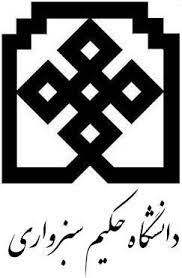 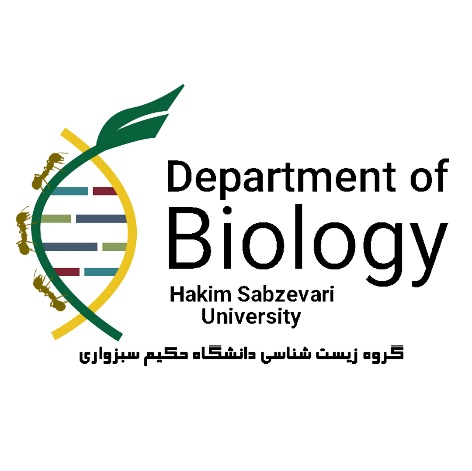 صورتجلسه دفاع از پیشنهادیه کارشناسی ارشدنام و نام خانوادگی دانشجو:                                          شماره دانشجویی:                               رشته و گرایش:    تاریخ تصویب در گروه:                                                                         تاریخ دفاع از پیشنهادیه: عنوان پایان نامه: تعداد شرکت کنندگان          اعضای هیات علمی:                           دانشجویان: